¡Un saludo para todas!Actividades semana 5 Física Ver el documental Cosmos: mundos posibles – cap. 3 ( está en el classroom)Realizar un resumen con las ideas principales del capítulo y subirlo al classroom.Habrá un cuestionario a través de Kahoot. Matemáticas En las sesiones virtuales continuaremos con el tema y se asignaran ejercicios para resolver.COLEGIO EMILIA RIQUELME   Actividades virtuales COLEGIO EMILIA RIQUELME   Actividades virtuales COLEGIO EMILIA RIQUELME   Actividades virtuales COLEGIO EMILIA RIQUELME   Actividades virtuales 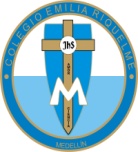 Fecha:18 de mayoAsignatura:   Matemáticas y físicaGrado:11°Docente: Daniel Castaño AgudeloDocente: Daniel Castaño Agudelo